SLIKOVNICE NA TEMU „LJUTNJA“1. Cooper, H. - Juha od bundeve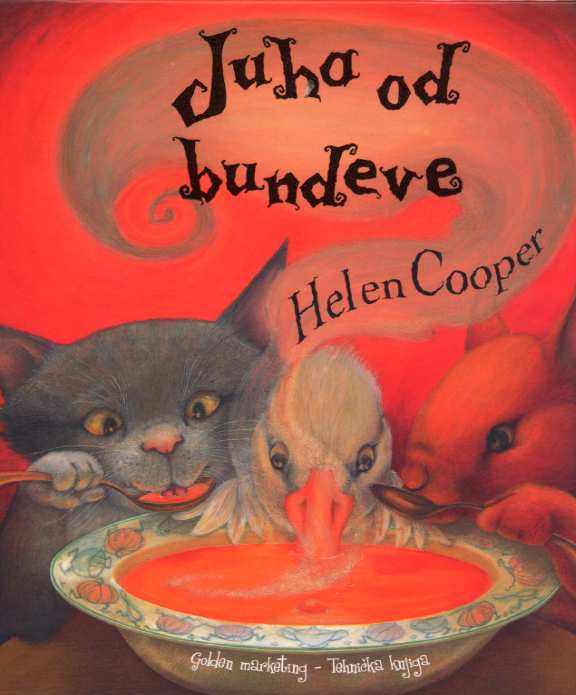 2. Rieger, A. - Lana i Pavo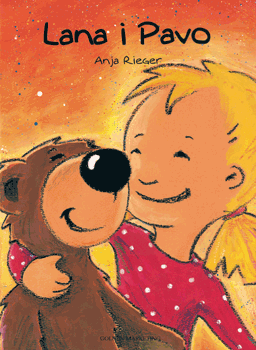 3. Kulot, D. i Ullrich, H.  - Gospodin Nosko nalazi prijatelja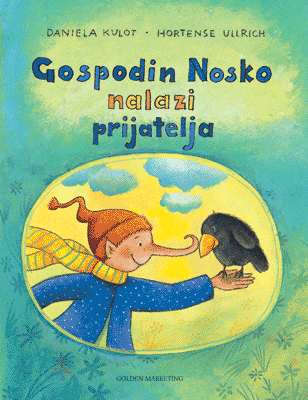 4. Moroney, T.  -Kada se ljutim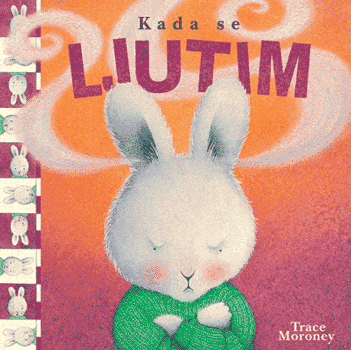 5. BEAUCOURT, C. - Leon, slonić gunđalo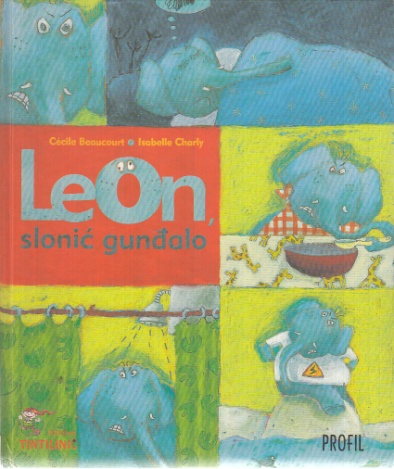 